.DIAGONAL ROCK, RIGHT LOCK STEP, DIAGONAL ROCK, LEFT LOCK STEPTraveling slightly diagonal leftTraveling slightly diagonal rightFORWARD ROCK, TURN ¾ RIGHT, CROSS SIDE, BEHIND, SIDE, CROSSROCK TURN ¼, FORWARD SHUFFLE, FULL TURN, MAMBO STEPBACK, BACK, TURN ½ SHUFFLE, STEP ¼ PIVOT, CROSS, TURN ½REPEATTAGTo be added at end of walls 2 (6:00) & 5 (9:00)ENDINGYou will finish the dance facing wall 9. For a nice finish to the front, change count 5 to a turn ¼ right by stepping left to sideBe Strong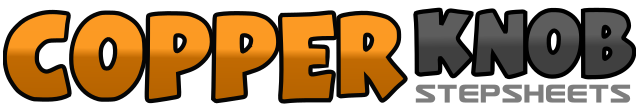 .......Count:32Wall:4Level:Improver.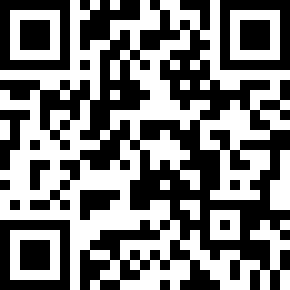 Choreographer:Audrey Watson (SCO)Audrey Watson (SCO)Audrey Watson (SCO)Audrey Watson (SCO)Audrey Watson (SCO).Music:The Words "I Love You" - Chris de BurghThe Words "I Love You" - Chris de BurghThe Words "I Love You" - Chris de BurghThe Words "I Love You" - Chris de BurghThe Words "I Love You" - Chris de Burgh........1-2Cross/rock over left, recover to left3&4Step right forward, lock left behind right, step right forward5-6Cross/rock left over right, recover to right7&8Step left forward, lock right behind left, step left forward1-2Rock right forward, recover to left3&4Triple in place turning ¾ right and step right, left, right (9:00)5-6Cross left over right, step right to side7&8Cross left behind right, step right to side, cross left over right1-2Rock right to side, turn ¼ left and step left forward (6:00)3&4Shuffle forward right, left, right5-6Turn ½ right and step left back, turn ½ right and step right forward7&8Step left forward, step right back, step left together1-2Slide/step right back, slide/step left back3&4Turn ½ right and shuffle back stepping right, left, right (12:00)5-6Step left forward, turn ¼ right (weight to right, 3:00)7&8Cross left over right, turn ¼ left and step right back, turn ¼ left and step left to side (9:00)1-2Cross/rock right over left, recover on left3-4Rock right back, recover to left